LAPORAN MAGANGPENGELOLAAN DATA TEKNIS PADA DIVISI PT. TELEKOMUNIKASI INDONESIA, TBKKANDATEL GRESIK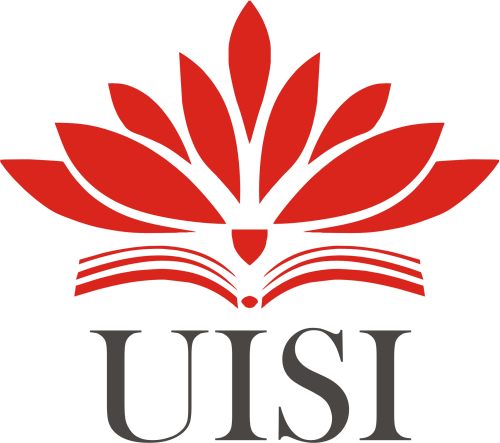 Disusun Oleh:JURUSAN INFORMATIKAUNIVERSITAS INTERNASIONAL SEMEN INDONESIA GRESIK2021LAPORAN MAGANGPENGELOLAAN DATA TEKNIS PADA DIVISI PT. TELEKOMUNIKASI INDONESIA, TBKKANDATEL GRESIKDisusun Oleh:JURUSAN INFORMATIKAUNIVERSITAS INTERNASIONAL SEMEN INDONESIA GRESIK2021LEMBAR PENGESAHANLAPORAN MAGANGDI PT TELEKOMUNIKASI INDONESIA (Persero) Tbk,Departemen Telkom Akses Maintenance (Periode : 29 November 2020 s.d 30 Desember 2020)Disusun Oleh: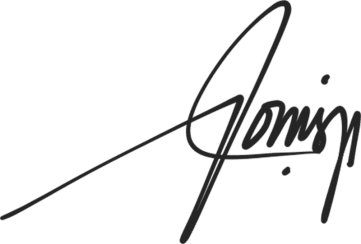 Gresik, 30 Juli 2021 		PT TELEKOMUNIKASI INDONESIA (Persero) Tbk. 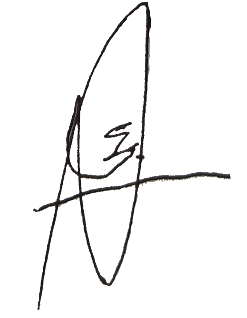 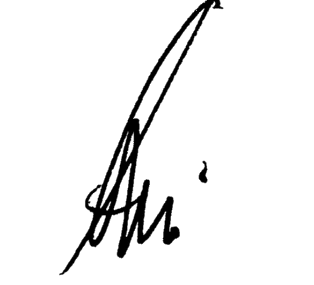 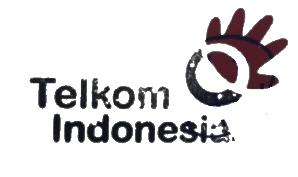 		     (Brian Raka Juang) KATA PENGANTARAlhamdulillah puji syukur kepada Allah Yang Maha Kuasa, karena atas berkah rahmat dan hidayahnya, laporan magang yang berjudul “PENGELOLAAN DATA TEKNIS DIVISI TELKOM AKSES DAN DATAPELANGAN” dapat kami selesaikan dengan baik.Pada penyusunan laporan ini kami harapkan dapat memberikan informasi serta pengalaman mengenai kegiatan magang yang kami kerjakan selama satu bulan di PT Telkom Akses Gresik. Kami juga mengucapkan terima kasih kepada beberapa pihak yang juga berperan penting dalam pembuatan laporan ini yaitu:Ngatini, S.Si., M.Si.. dosen pembimbing kerja praktik yang telah membimmbing dan memberikan arahan bantuan dalam penyelesaian tugas kerja praktik ini.Bapak Doni Setio Pambudi, S.Kom., M.Kom. sebagai kepala Departemen Informatika.Kedua orang tua kami yang telah memberikan dukungan serta doa untuk menyelesaikan laporan magang ini.Achmad Arianto sebagai pembimbing kerja praktik di Telkom gresik dan selaku pembimbing lapangan kami di Telkom akses Achmad Arianto, dan Brian Raka .Seluruh karyawan PT Telkom Indonesia cabang Gresik khususnya bagian divisi IOAN, INNER, dan OUTER Gresik yang telah membantu dalam proses kerja praktik hingga pembuatan laporan ini.DAFTAR ISIivBAB I PENDAHULUANLatar BelakangPerkembangan teknologi komunikasi di masa modern ini semakin banyak inovasi. Dengan berkembangnya teknologi informasi serta semakin banyak persaingan dalam dunia Internasional akan sangat mempengaruhi teknologi di dunia antara lain meningkatnya pertumbuhan ekonomi dan dalam bidang perdagangan dll, terutama perkembangan jasa di tanah air. Banyak persaingan akan dapat dipenuhi apabila perusahaan bisa menciptakan dan mempertahankan pelanggan. Untuk mencapai tujuan tersebut maka perusahaan memerlukan berbagai inovasi yang baru dan terdepan dalam jasa tersebut.Pada masa perkembangan teknologi informasi dan komunikasi, perusahaan semakin pintar dalam menghadapi era pasar bebas yang kompetitif yang kian menajam, maka target atau sasaran customer harus lebih difokuskan kepada kepentingan setiap steakholder perusahaan. Selama diyakini bahwa kunci utama untuk memenangkan persaingan adalah memberikan kepuasaan serta layanan yang bagus pada produk dan jasa yang berkualitas dan dapat bersaing dengan berbagai perusahaaan.PT.Telekomunikasi Indonesia (PT.Telkom) adalah BUMN yang dimiliki oleh Negara. PT.Telkom merupakan BUMN yang paling banyak mendapatkan keuntungan jika dibandingkan dengan BUMN yang ada di Indonesia, karena PT.Telkom selama beberapa tahun ini mendapatkan keuntungan setiap tahunnya PT.Telekomunikasi 2 Indonesia (PT.Telkom) mendapatkan peningkatan jumlah pelanggan.Oleh sebab itu diperlukan adanya kerja praktik untuk mempersiapkan dalam menghadapi dunia kerja setelah lulus kuliah nanti. Selain itu mahasiswa dapat menerapkaan ilmu yang didapat ketika di bangku perkuliahan kedalam dunia kerja.Tujuan dan ManfaatTujuan UmumUntuk mempersiapkan dalam menghadapi dunia kerja setelah lulus kuliah nanti.Mempraktekan ilmu yang didapat dalam perkuliahan ke dalam dunia kerja.Mendapatkan pengalaman kerja yang baik dan profesional bagi mahasiswa di dunia kerja.KhususUntuk memenuhi satuan kredit semester (SKS) yang harus ditempuh sebagai persyaratan akademis di Jurusan Informatika UISI.Mengetahui pengolahan data dan mengidentifikasi di PT Telkom Akses Gresik.Menyelesaikan terutama beberapa problem yang terjadi pada pengolahaan data.ManfaatAda berbagai manfaat pada saat pelaksanaan magang di PT Telekomunikasi Indonesia adalah sebagai berikut:Pada Perguruan TinggiUniversitas dapat meningkatkan kualitas mahasiswa dengan melalui pengalaman kerja Magang.Universitas	tersebut	akan	mendapat	apresiasi	dari	beberapa perusahaan.Terjadinya kerjasama antara kedua belah pihak kesepakatan.Bagi PerusahaanPerusahaan akan mendapatkan source baru sehingga dapat membantu dalam bidang tersebut.Kritikan atau saran akan membuat mahasiswa mengevaluasi diri dan bangkit serta termotivasi untuk menjadi lebih baik..Dengan adanya audit, maka perusahaan bisa mengetahui seberapa banyak pengeluaran dalam pekerjaan dan kejanggalan dalam pengunaan biayaDengan adanya kerjasama mampu memberikan sisi positif bagi kedua pihak yaitu pihak universitas dan pihak perusahaan saling menguntukanBagi MahasiswaMahasiswa dapat mengaplikasikan ilmu yang telah didapat ketika di dunia kerja.Mahasiswa menjadi terbiasa di dunia kerja dan profesionalis.Mahasiswa dapat meningkatkan wawasan serta keterampilan mereka.Metodologi Pengumpulan DataPada Metode pengumpulan data perusahaaan ini digunakan untuk mengumpulkan beberapa informasi terkait magang serta informasi pengelolaan data yang jelas dan tepat. Beberapa tahapan yang telah kami lakukan adalah melakukan observasi lalu interview.Observasi dengan mengidentifikasi yang terjadi pada jaringan saat terjadimaintanace / trouble pada jairngan di PT Telkom Akses Gresik.Interview yaitu melakukan wawancara terhadap stake holder terkait profil dan data para pekerja di perusahaanWaktu dan Tempat Pelaksanaan MagangLokasi : PT. Telkom Indonesia, Gresik, Jawa Timur Jl. Jaksa Agung Suprapto No.78, Bedilan, Kec. Gresik, Kabupaten Gresik, Jawa TimurWaktu : 29 November - 30 Desember 2020Nama Unit Kerja Tempat Pelaksanaan Magang Unit Kerja : Seleksi Maintenance Upgrade LayananBAB IIPROFIL PT TELEKOMUNIKASI INDONESIASejarah dan Perkembangan PT Telkom GresikTelkom merupakan perusahaan BUMN yang bergerak di bidang jasa layanan telekomunikasi dan jaringan di wilayah Indonesia. PT Telkom Indonesia berdiri cukup lama serta berjalan di bursa saham. Pemegang saham mayoritas perusahaan PT Telkom Indonesia adalah Pemerintah Republik Indonesia sedangkan sisanya dikuasai oleh publik.Visi dan Misi PT Telkom Indonesia Gresik Visi VisiMenjadi perusahaan yang unggul dalam penyelenggaraan Telecommunication, Information, Media dan Edutainment (TIME) di kawasan regional.MisiAdapun misi dari PT Telkom Indonesia, Tbk. diantaranya sebagai berikut:Menyediakan layanan Waktu yang berkualitas tinggi dengan harga yang kompetitif.Menjaga model pengelolaan korporasi terbaik di Indonesia.Lokasi PT Telkom Indonesia GresikKantor : Jl. Jaksa Agung Suprapto No.78, Bedilan, Kec. Gresik, Kabupaten Gresik, Jawa TimurStruktur Organisasi PT Telkom Indonesia Gresik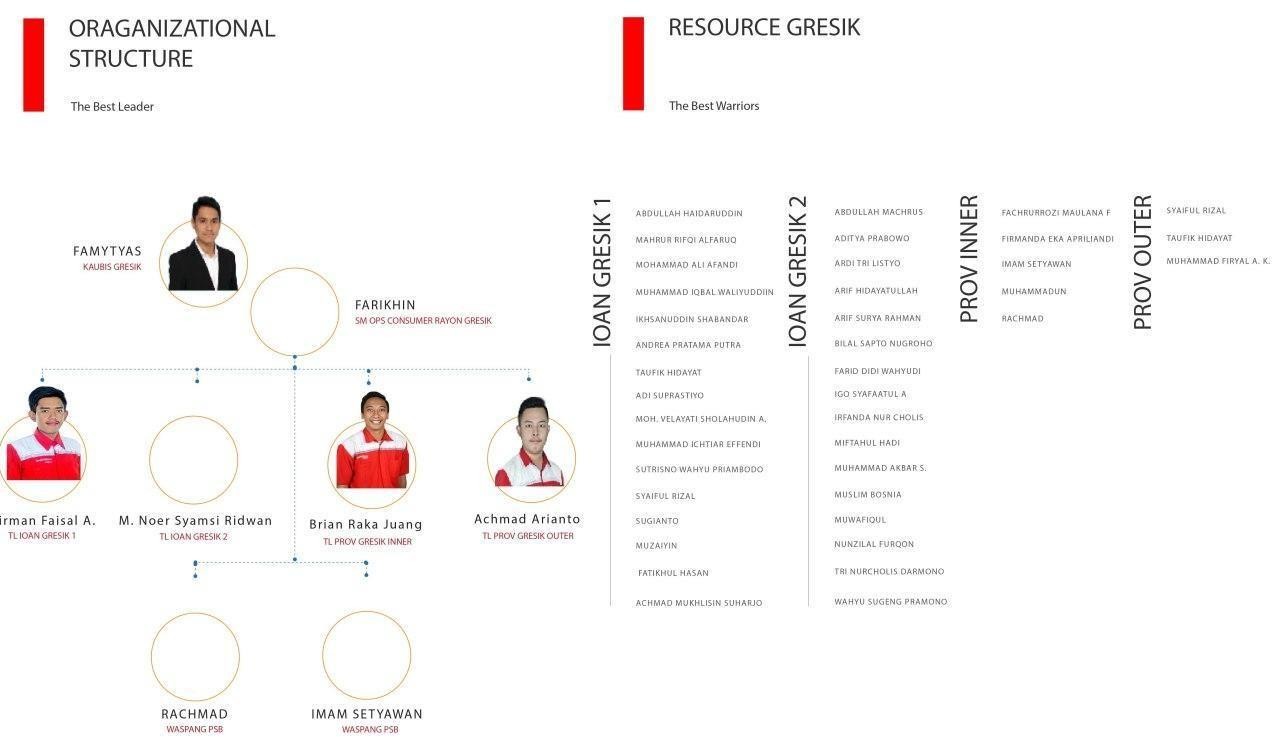 Gambar 1. Struktur OrganisasiProdukSebagai perusahaan penyelenggara layanan TIME, Telkom berkomitmen untuk terus melakukan inovasi produk dan layanan telekomunikasi. Telkom menciptakan produk dan layanan yang mampu mengantisipasi perkembangan konten (content) dan perangkat (device), baik itu smartphone, PC (Personal Computer) atau tablet, yang sangat pesat. Selain itu, inovasi Kami juga dikembangkan dengan menggabungkan komunikasi suara, layanan data via internet dan IPTV dalam satu paket yang Kami sebut Triple Play. Produk dan layanan inovatif ini sangat berbeda darikompetitor Kami sehingga memberikan keunggulan bagi Telkom dalam hal Time to Market dan memposisikannya sebagai perusahaan yang prestisius di tahun-tahun yang akan datang. Kreativitas ini pula yang mendorong evolusi besar dalam tubuh Telkom yang terefleksi dalam program transformasi yang telah dimulai sejak penghujung tahun 2009.Namun untuk mengantisipasi dinamika bisnis telekomunikasi yang semakin pesat, Telkom berdasarkan Peraturan Perusahaan Perseroan PT Telekomunikasi Indonesia, Tbk. No.PD.506 tahun 2011 tentang Pohon Produk mensinergikan seluruh produk, layanan dan solusinya, mulai dari produk dan layanan legacy hingga new wave, dan mengelompokkannya ke dalam sejumlah kegiatan usaha sebagaimana berikut ini:Home servicesEnterpriseWholesale & internationalAnak PerusahaanPT Telekomunikasi SelularPT Multimedia NusantaraPT Dayamitra TelekomunikasiPT Telekomunikasi Indonesia InternationalPT Graha Sarana DutaPT Telkom AksesPT PINS IndonesiaPT Infrastruktur Telekomunikasi IndonesiaPT Patra Telekomunikasi IndonesiaPT MetranetPT Jalin Pembayaran NusantaraPT Napsindo Primatel InternasionalBAB III TINJAUAN PUSTAKAHome ServiceLayanan home services Telkom dibagi menjadi tiga jenis, yakni :Indihome FiberLayanan InDiHOME jenis bundling dari produk Telkom Group sebagai solusi bagi mereka ibu rumah tangga.Paket InDiHOME terdiri dari:Paket Telepon Rumah + Paket Speedy + Paket ContentPaket SpeedySpeedy adalah jenis layanan akses internet broadband dari Telkom Indonesia yang menghantarkan sinyal lewat kabel fiber optik dimana kabel ini sangat berperan penting dalam membagikann sinya dari berbagai pihak dan pada speed mereka mampu menghantarkan dari 512 Kbps sampai dengan 5 Mbps.Paket ContentSpeedy MonitoringMerupakan Layanan yang menawarkan jasa web-based surveillance dimana pengguna dapat melakukan live access dan recorded video menggunakan web browser yang terhubung ke Internet. Speedy Home Monitoring menyediakan media penyimpanan yang ditangani secara terpusat sehingga pengguna hanya perlu menyediakan kamera. Pengguna tidak direpotkan lagi dengan urusan penyediaan penyimpanan data dan penyediaan server.Basic        0Silver     : 100MBGold : 500MB Platinum : 1000MBSpeedy StorageMerupakan layanan yang memungkinkan pengguna Speedy untuk melakukan penyimpanan file personal pada network cloud Telkom dengan jaminan security serta memiliki availibility dan capability yang tinggi sehingga sehingga pelanggan dapat melakukan akses dari berbagai media dengan menggunakan aplikasi tertentu.Paket :1GB; 2GB ; 10 GB, 25GB dan 50 GBTrend MicroAdalah jenis Layanan Internet Security dari Telkom pada pelanggan Speedy aplikasi Trend Micro sebagai platform. Dengan layanan ini pelanggan pada saat melakukan aktifitas akses internet akan terlindung dari serangan antivirus, malware, spyware, spam, phising, dan sehingga data dan,sistem aplikasi yang terdapat pada server bebas dari gangguan.MelonMelon Indonesia adalah jenis portal musik yang menyediakan musik dari berbagai genre, baik musik lokal maupun musik luar negri. Situs tersebut dapat diakses di www.melon.co.id untuk.Silver : Unlimited Music StreamingGold   : Unlimited Music Streaming dan downloadUseeTVLayanan televisi interaktif dan online media entertainment dari jaringan internet Speedy yang dapat dinikmati pelanggan melalui triple screen (televisi, PC/laptop, dan smartphone) dengan fitur local live TV, paket berlangganan channel internasional, koleksi Video onDemand berupa film-film box-office, drama, dan video klip, serta online games.OTT Video Streaming yang terdiri dari: CatchPlay, Iflix dan HOOQ.Add On yang terdiri mulai dari wifi.Id Seamless, Telepon Mania, Global Call, Antivirus, IndiHome Store hingga Minipack UseeTv.EnterpriseLayanan teknologi komunikasi yang dibagi dalam tiga kategori konsumen.Ketiganya konsumen ini adalah yang ditujukan pada segmen usaha. Berikut kategorinya:SME Solution adalah layanan ditujukan untuk konsumen pelaku usaha menengah kecil mikro.Enterprise   Solution   adalah   layanan	yang ditujukan untuk corporate.Goverment Solution adalah layanan yang ditujukan kepada instansi pemerintah atau anak usaha milik pemerintah.Wholesale & InternationalLayanan teknologi komunikasi dengan jaringan internasional. Ini ditujukan kepada perseorangan atau corporate yang memang sedang beraktivitas di luar negeri. Namun membutuhkan layanan prima dari Telkom Group. Layanan ini berupa: voice, signalling, data center, data & internet, managed service, network service, infrastructure service, retail service dan tower rental management.BAB IV PEMBAHASANStruktur Organisasi Unit Kerja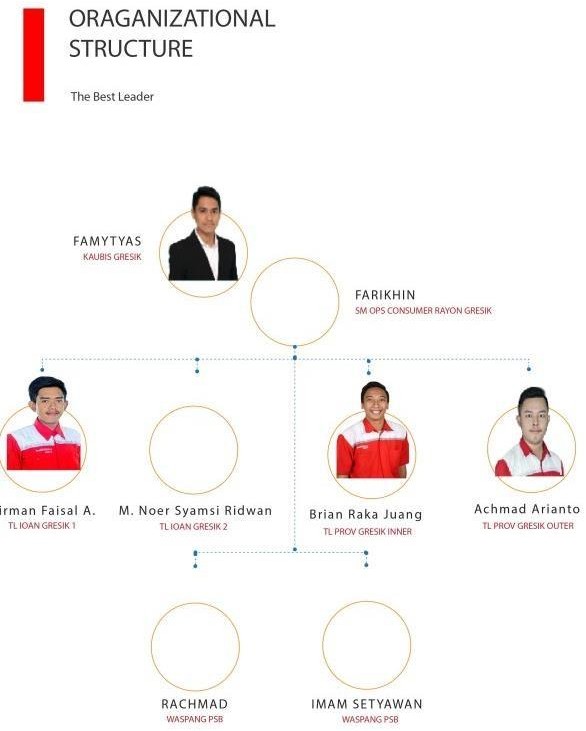 Penjelasan Singkat Tentang Tugas Unit Kerja	Team IOAN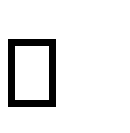 Bertugas melakukan maintenance terhadap jaringan Indihome bila terjadi gangguan.Team INNER dan OUTERBertugas melakukan survei pemasangan terhadap calon pelanggan	dan melakukan pemasang atau pemutusan layanan Indihome.Kegiatan MagangPraktik kerja lapangan merupakan suatu kegiatan studi lapangan dalam bidang Teknologi Informasi yang mencakup aktifitas antara lain:Memproses tiket di web service Berikut adalah tampilan dari web :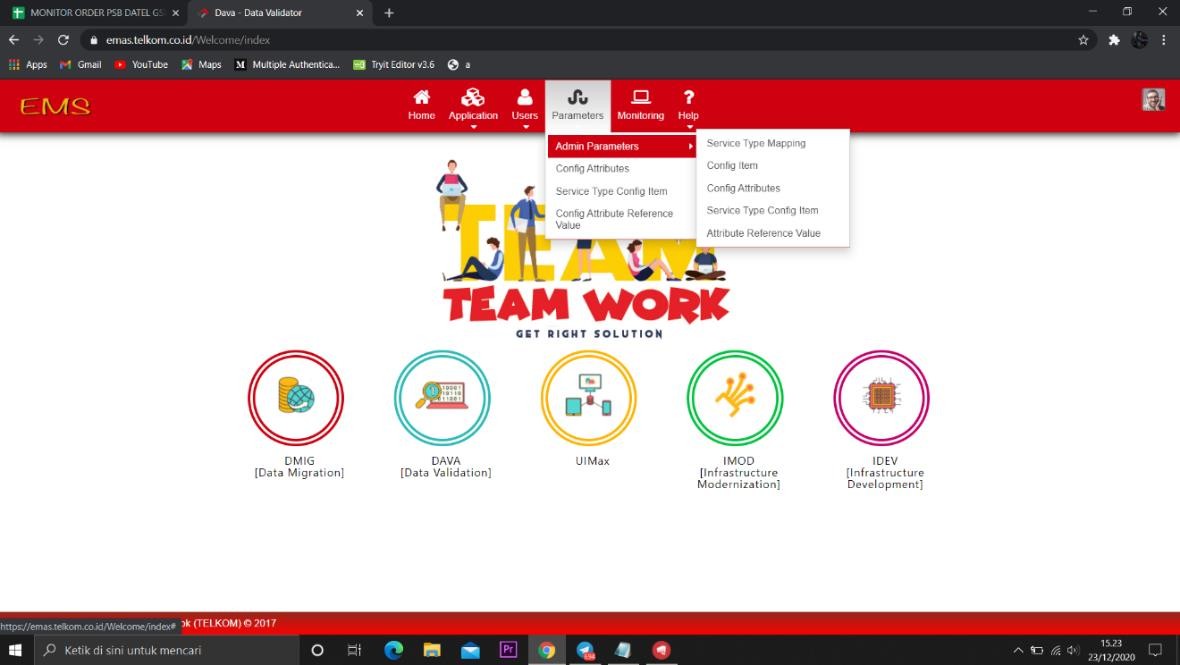 Gambar 2. Web ServiceMenunspec Order Ticket dengan munggunakan web service nossa telkom untuk memproses tiket untuk melakukan maintenance terhadap jaringan yang mengalami kendala.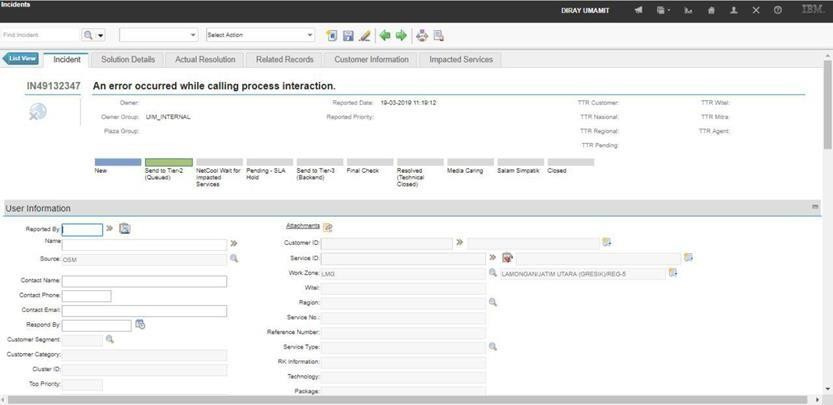 Gambar 3. Web Service NossaMenginput QR Code dengan menggunakan web service emas telkom, QR Code merupakan tiket yang di hasilkan setelah melakukan maintenance agar bisa diketahui bahwa ganguan atau kendala telah dimaintenance.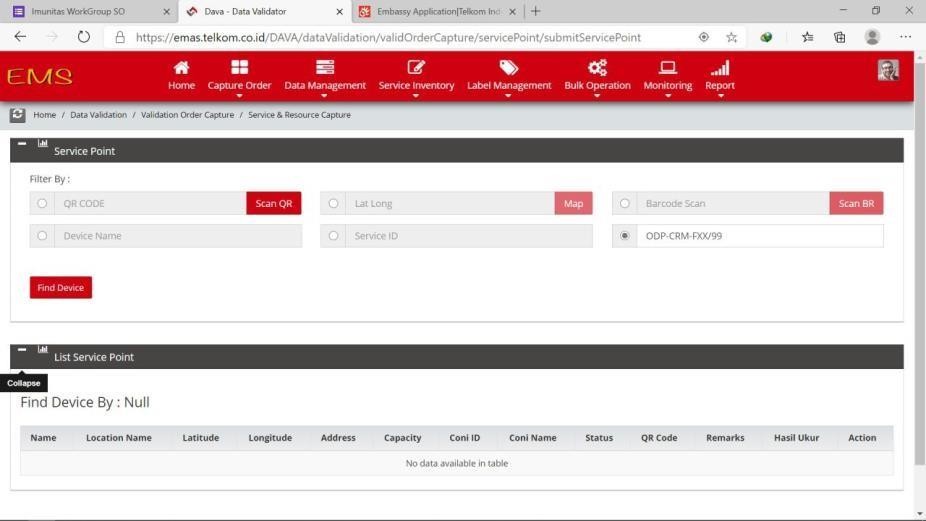 Gambar 4. Web Service EmasPengukuran redaman dengan menggunkan web service embassy, dimana kita bisa mengecek berapa redaman yang ada di jaringan pelanggan, jika angka redaman melelebihi 24 atau kurang dari 16 maka jaringan tersebut sedang mengalami sebuah kendala.cek payment dengan menggunakan web intag jastel telkom untuk mengetahuhi pembayaran indihome pada pelanggan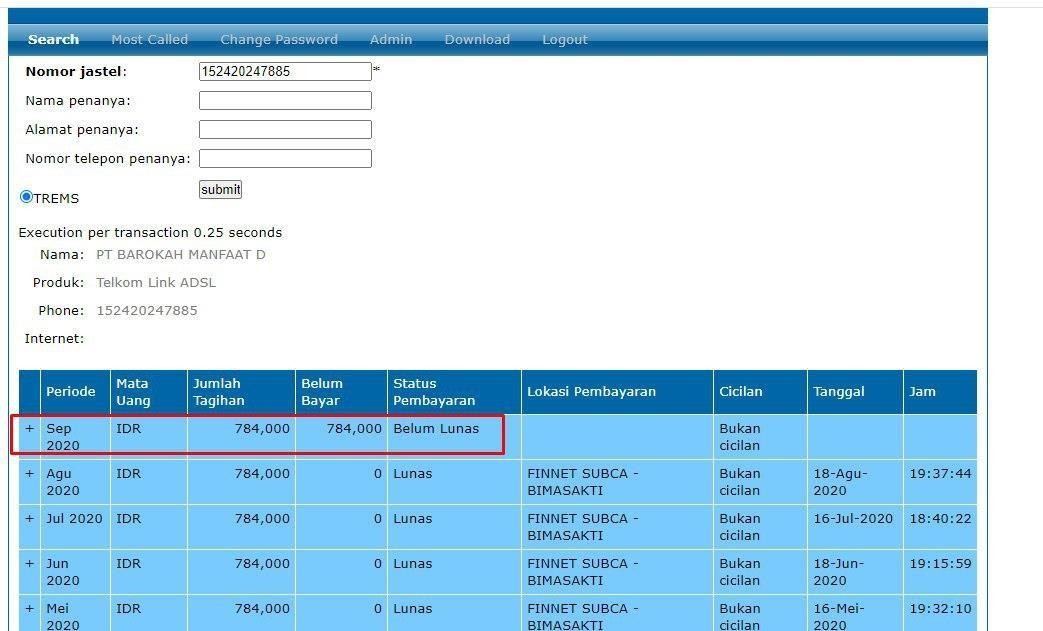 Gambar 5. Web Intag JastelCeklist Troble pelanggan dan Pemasangan jadi kita melakukan checklist pada pelanggan menggunakan telegram yang didalamnya telah terdaftar bot dimana kita melakukan atau membuat laporan terkait troble tersebut. bawah sudah dilakukan perbaikan terkait masalah jaringan tersebut.Survei lapanganKegiatan survey lapangan :Pemasangan Router WifiPemasangan Kabel LANSetting IP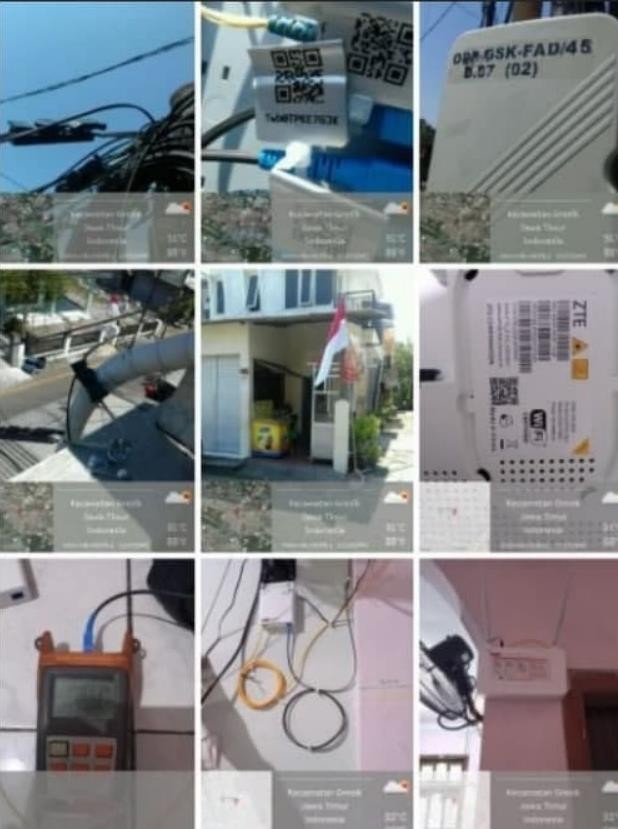 Gambar 6. Hasil SurveiPembuatan laporan magangJadwal MagangTabel 1. Absensi KehadiranBAB V KESIMPULAN DAN SARANKesimpulanSelama 1 bulan melaksanakan kerja praktik, mahasiswa mendapatkan banyak pengalaman serta informasi mengenai PT. Telkom akses, dengan ini kerja praktik mendapatkan banyak manfaat dalam bidang Informasi dan Komunikasi khususnya Telekomunikasi dan Jaringan. Oleh karena itu maka dapat disimpulkan bahwa kerja praktik ini:Mendapatkan banyak pengalaman serta berbagai macam infromasi yang bermanfaat.Merasakan bagaiaman kerja praktik bersama para pekerja..Menerapkan ilmu yang didapat di kampus lalu di gunakan di perusahaan. Seperti jenis jaringan wifi mulai dari fiber optik dan lain lain, cara melakukan perawatan dan keunggulan jaringan wifi serta manfaatnya serta mengetahui kelemahan jaringan fiber, dan input dan output data-data di Telkom akses.SaranSaran yang diajukan selama Kerja Praktik adalah sebagai berikut꞉Menuggu di beri tugas dalam melaksanakan penuggasan dari para petugas.Dalam pemasagan mungkin dari instalasi kabel terlalu rumit sehingga cukup merepotkan.Adanya kerja praktik dapat bekerja kerja sama yang baik antara pihak Universitas dan perusahaan kerja praktik PT. Telkom Indonesia Gresik.DAFTAR PUSTAKAFajar Alam Hudi dan Rildova, P. . (n.d.). ANALISIS DESAIN SACRIFICIAL ANODE CATHODIC PROTECTION PADA JARINGAN PIPA BAWAH LAUT - PDF FreeDownload. 21. Diambil 22 Februari 2021, dari https://docplayer.info/42435046- Analisis-desain-sacrificial-anode-cathodic-protection-pada-jaringan-pipa-bawah- laut.htmlSpeedy.	(n.d.).	Diambil	22	Februari	2021,	dari https://www.slideshare.net/formatik/speedy-adalah-layanan-akses-internet-end- toend-berkecepatan-tinggiTelkom. (n.d.). Diambil 22 Februari 2021, dari https://www.telkom.co.id/sites/about- telkom/id_ID/page/profil-dan-riwayat-singkatLampiran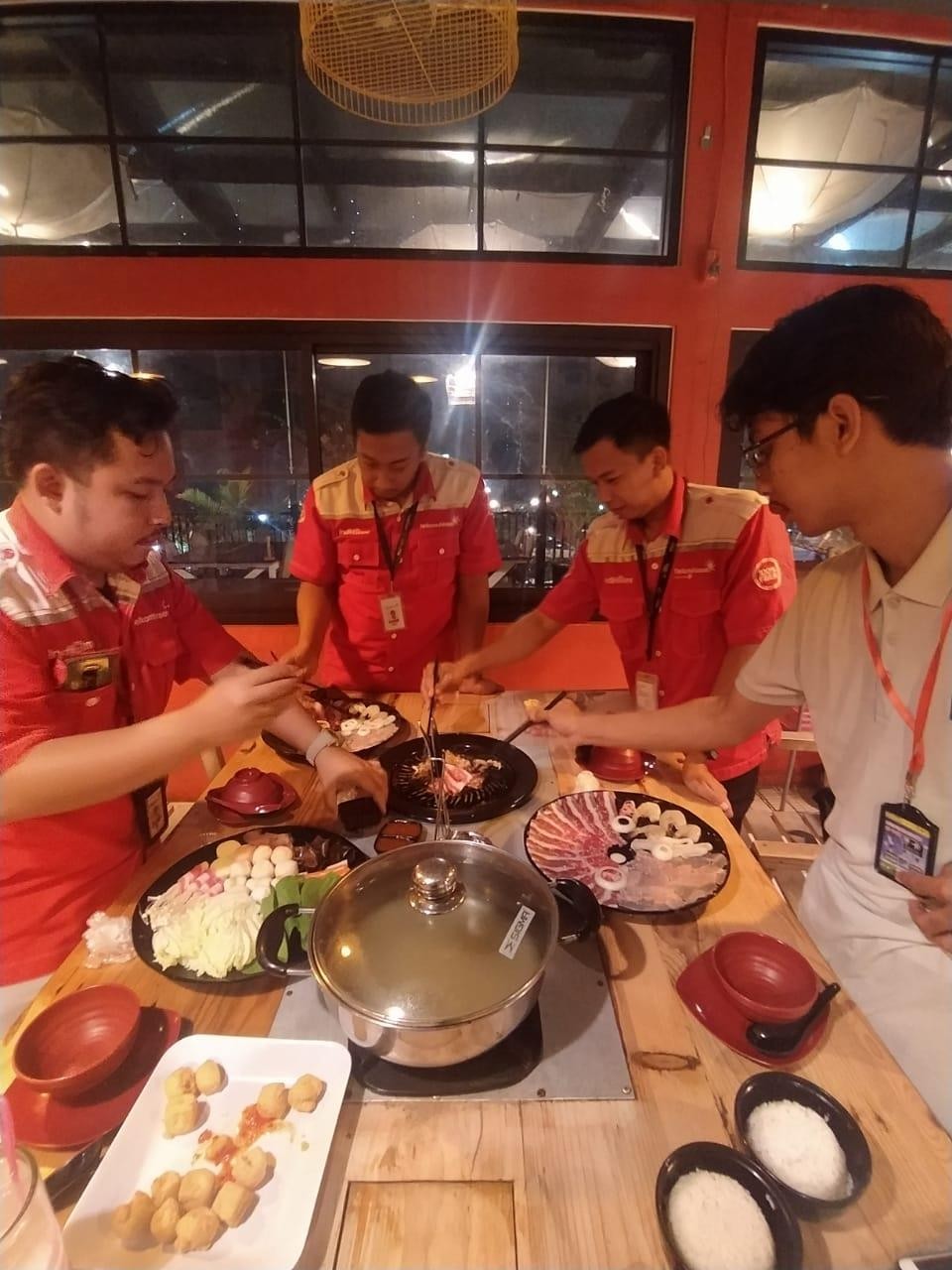 Gambar 1. Dokumentasi Perpisahan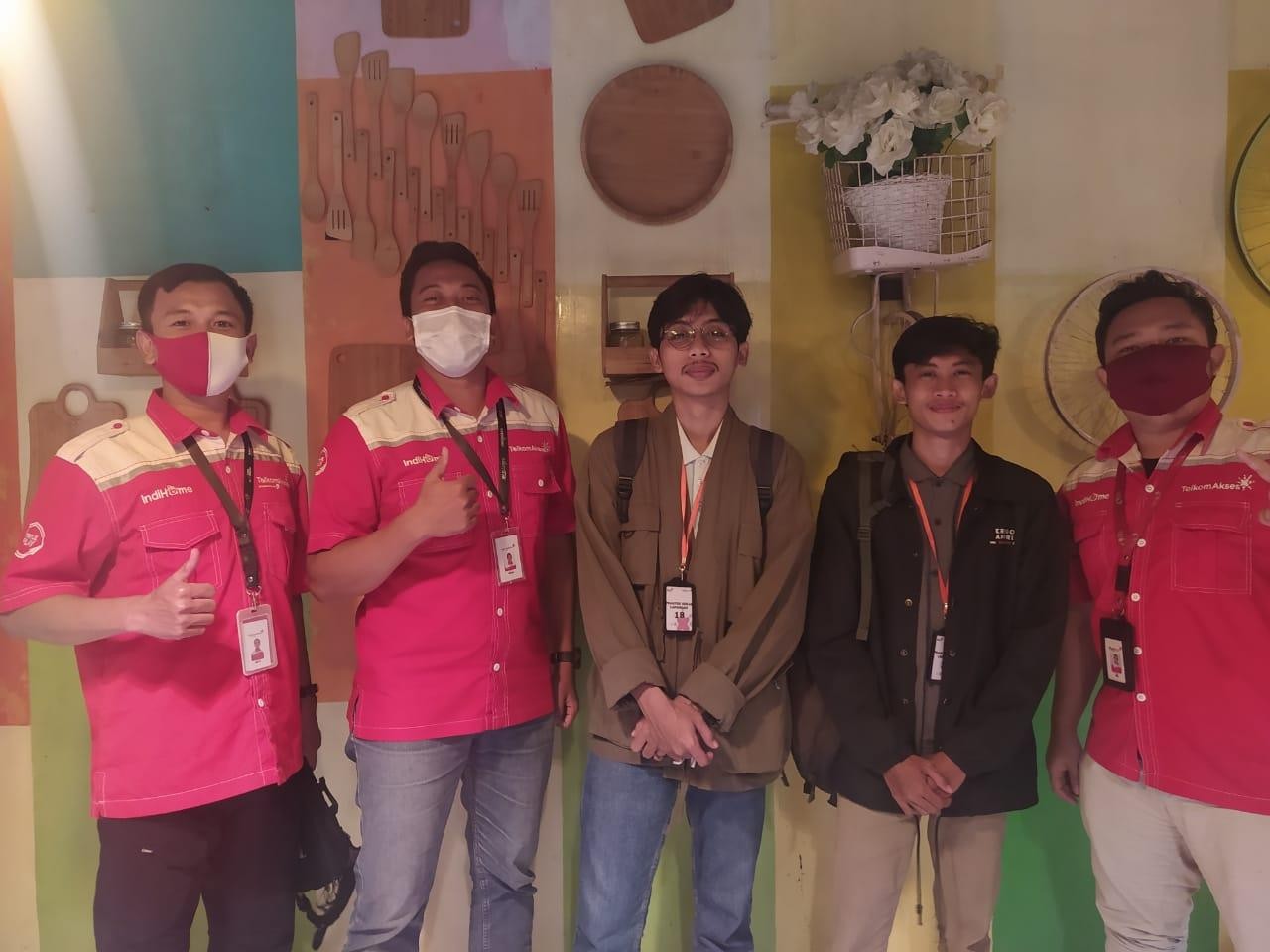 Gambar 2. Dokumentasi Perpisahan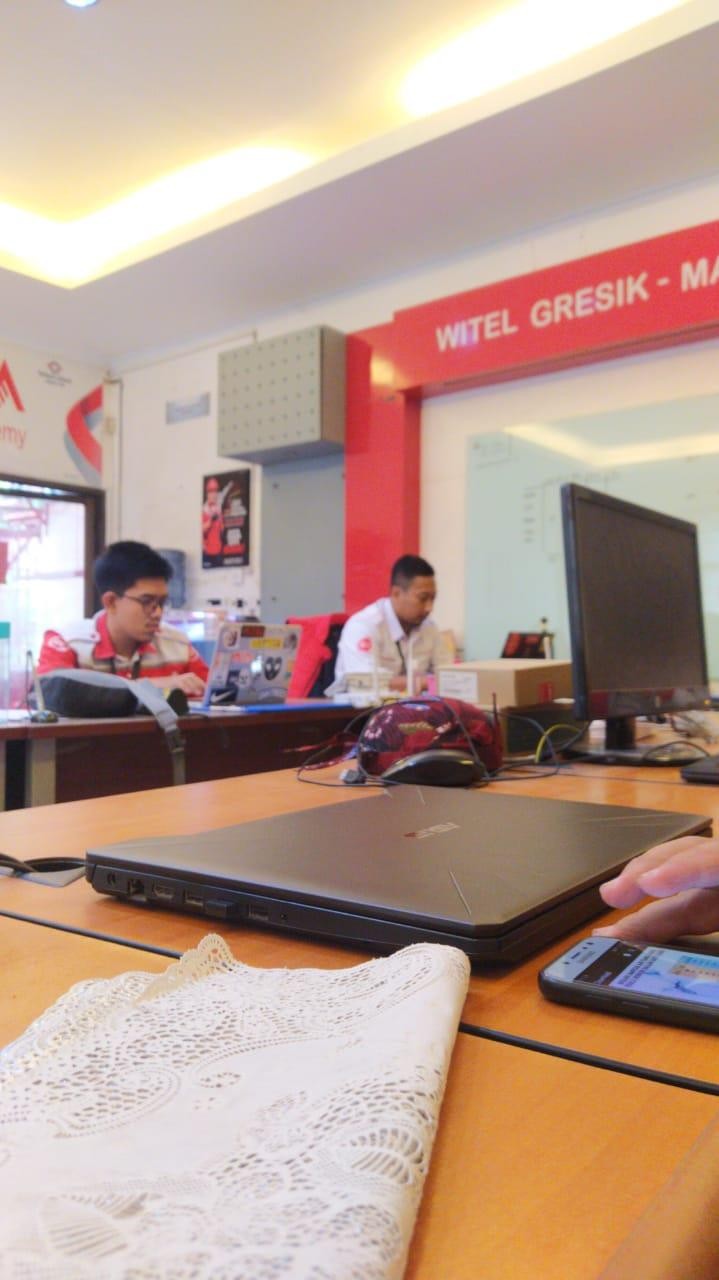 Gambar 3. Dokumentasi Kegiatan Magang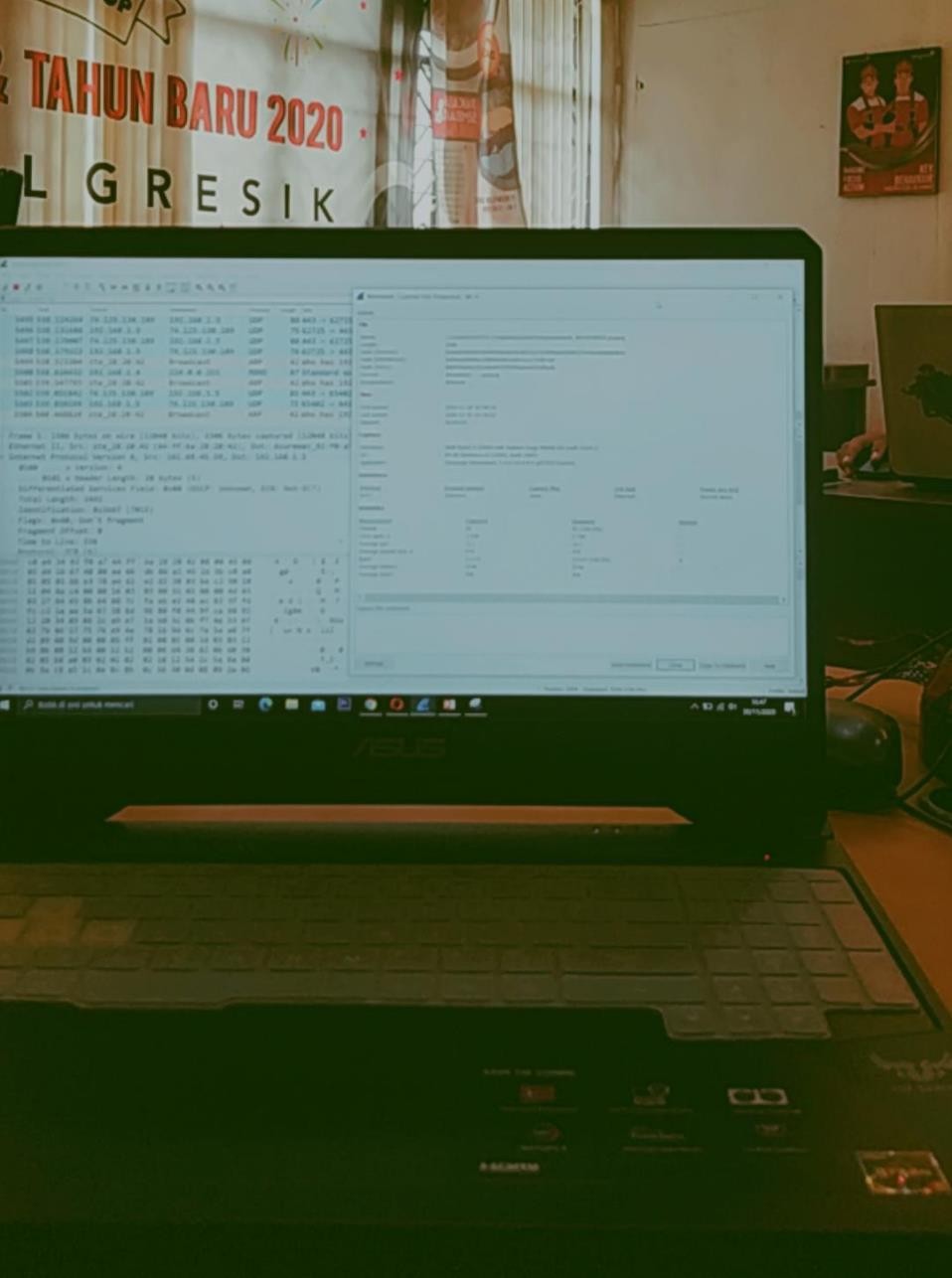 Gambar 4. Dokumentasi Kegiatan Pengisian Data QC (Quality Control)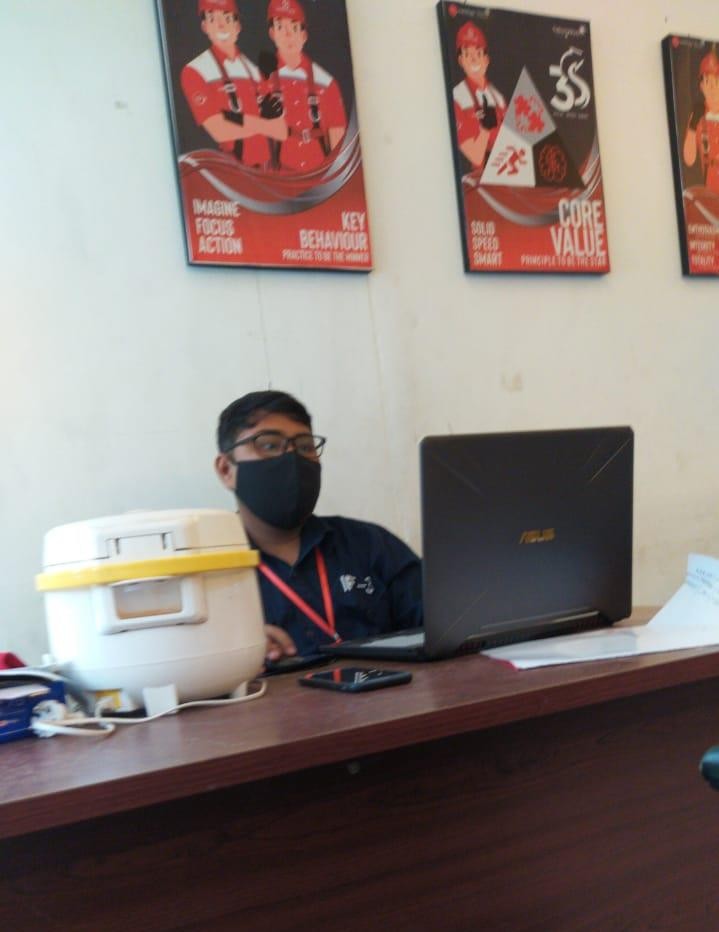 Gambar 5. Dokumentasi Kegiatan Mahasiswa saat Kerja Praktek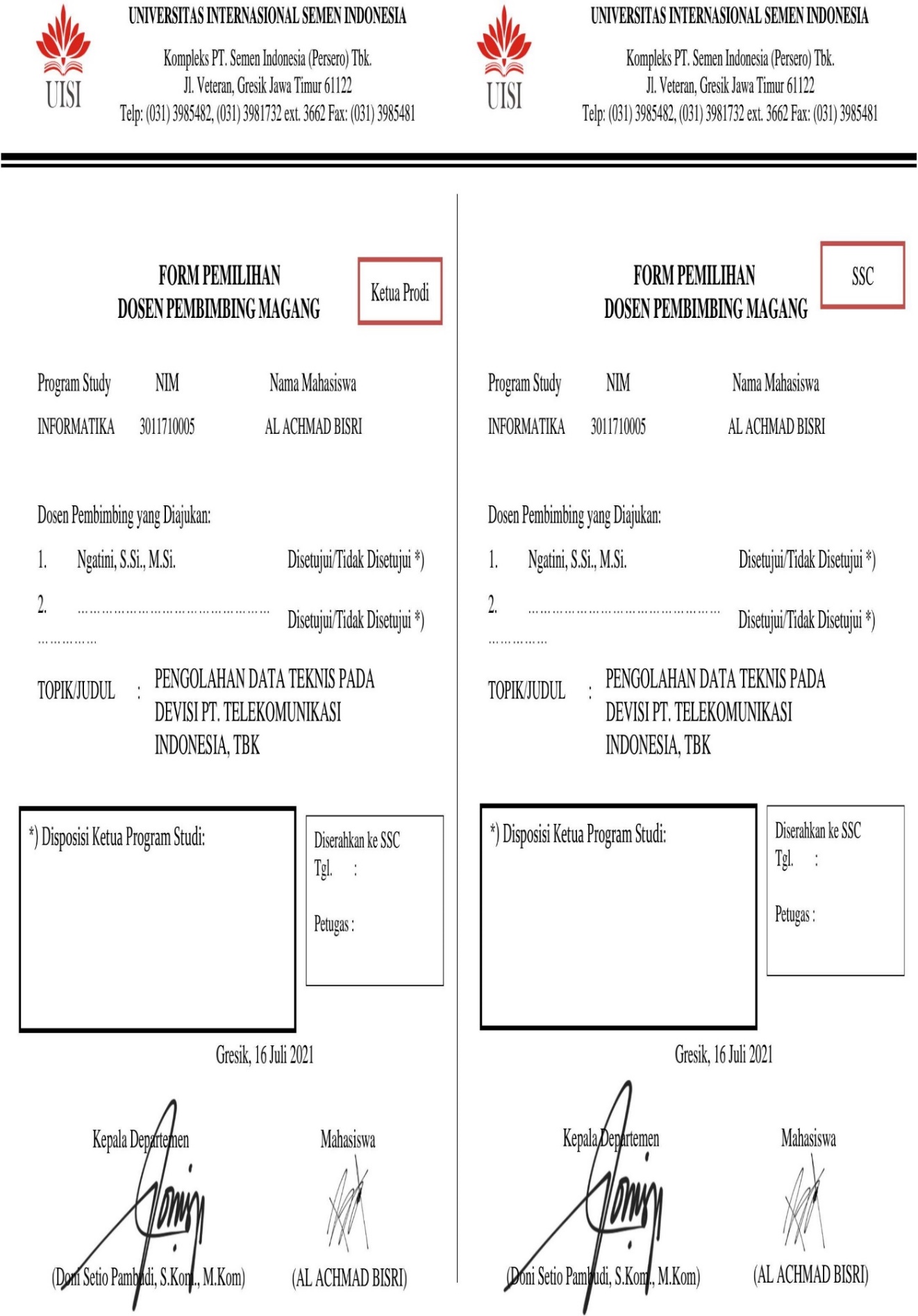 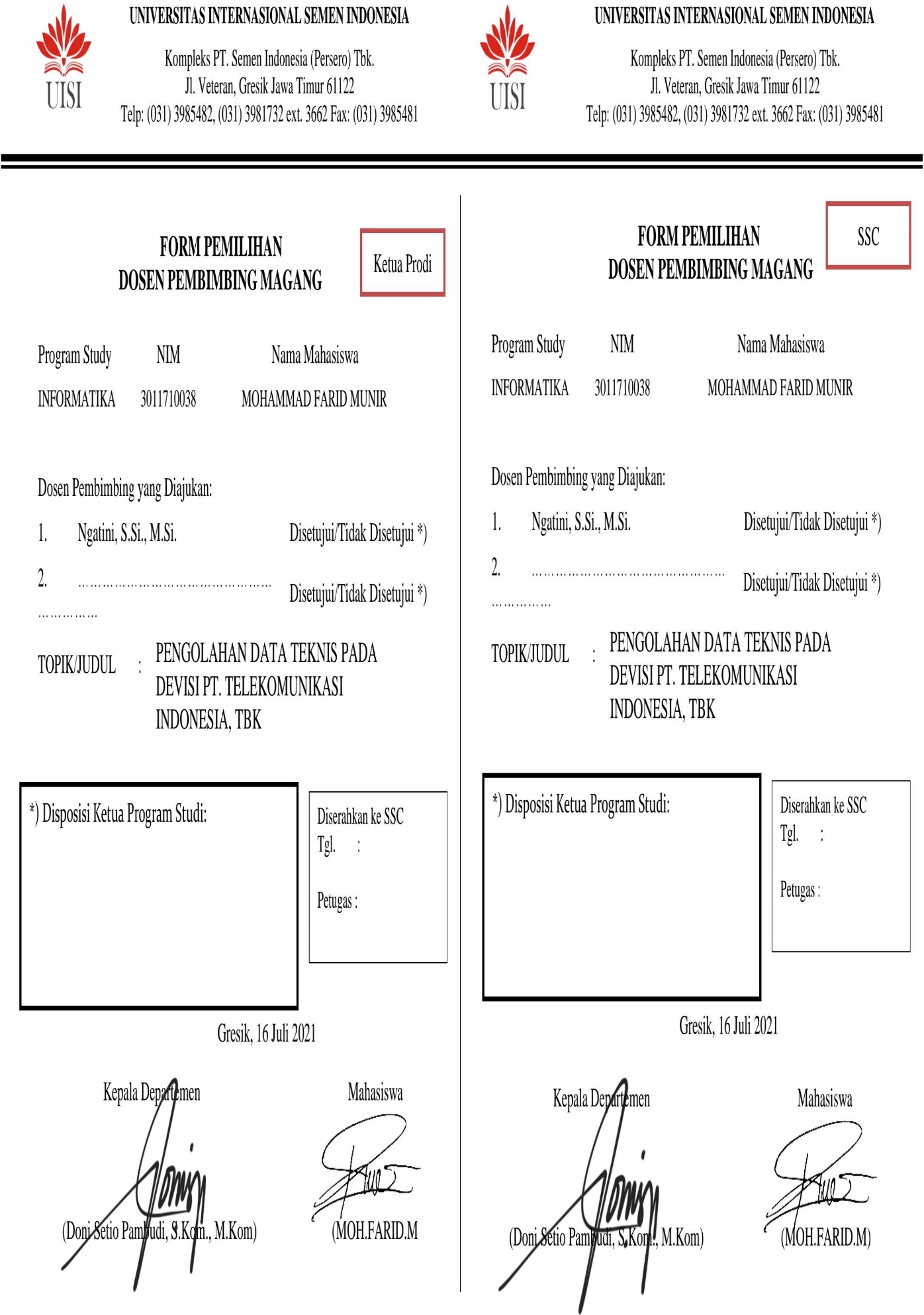 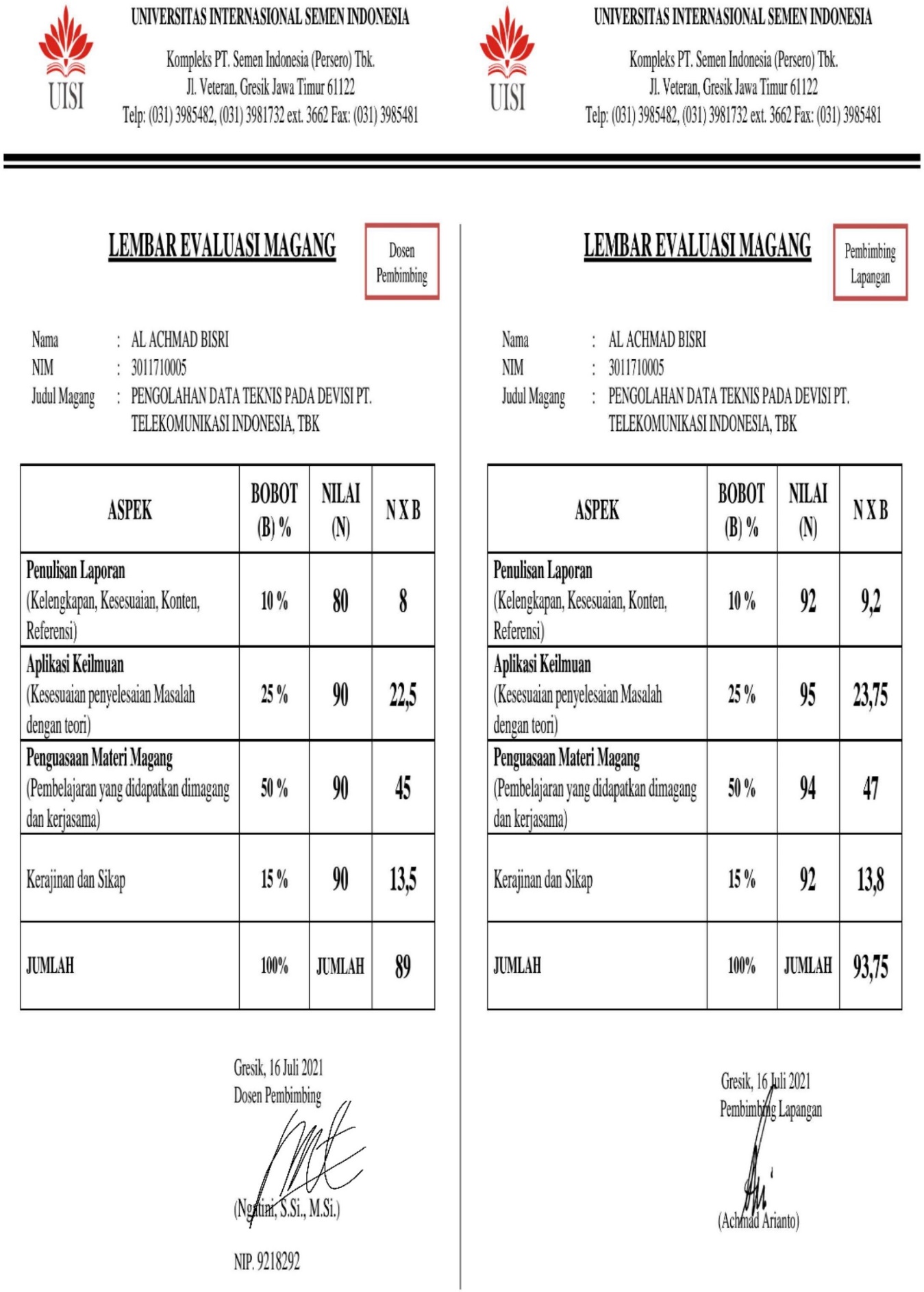 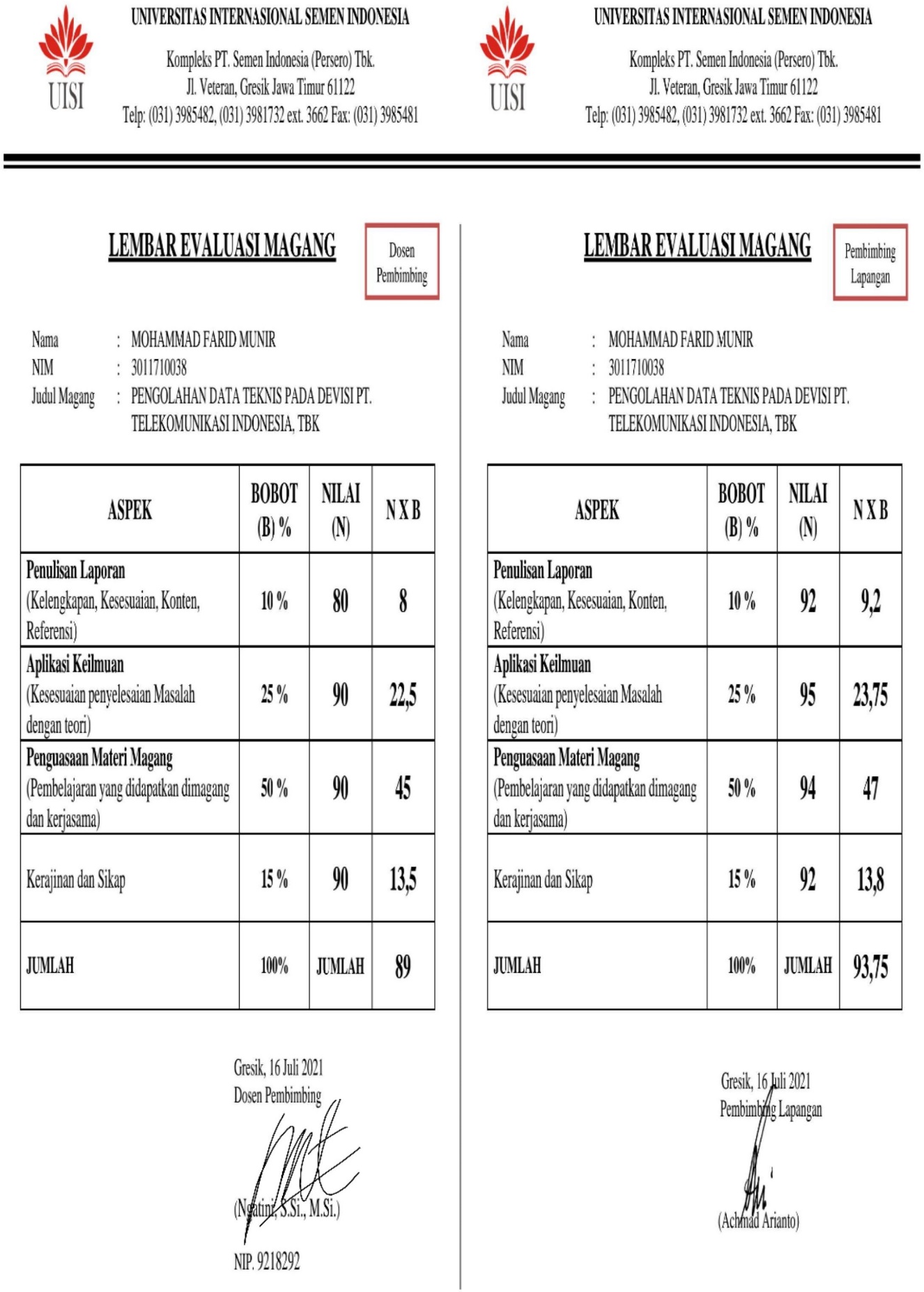 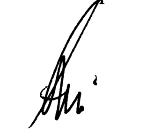 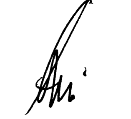 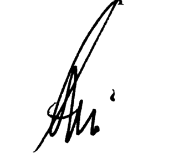 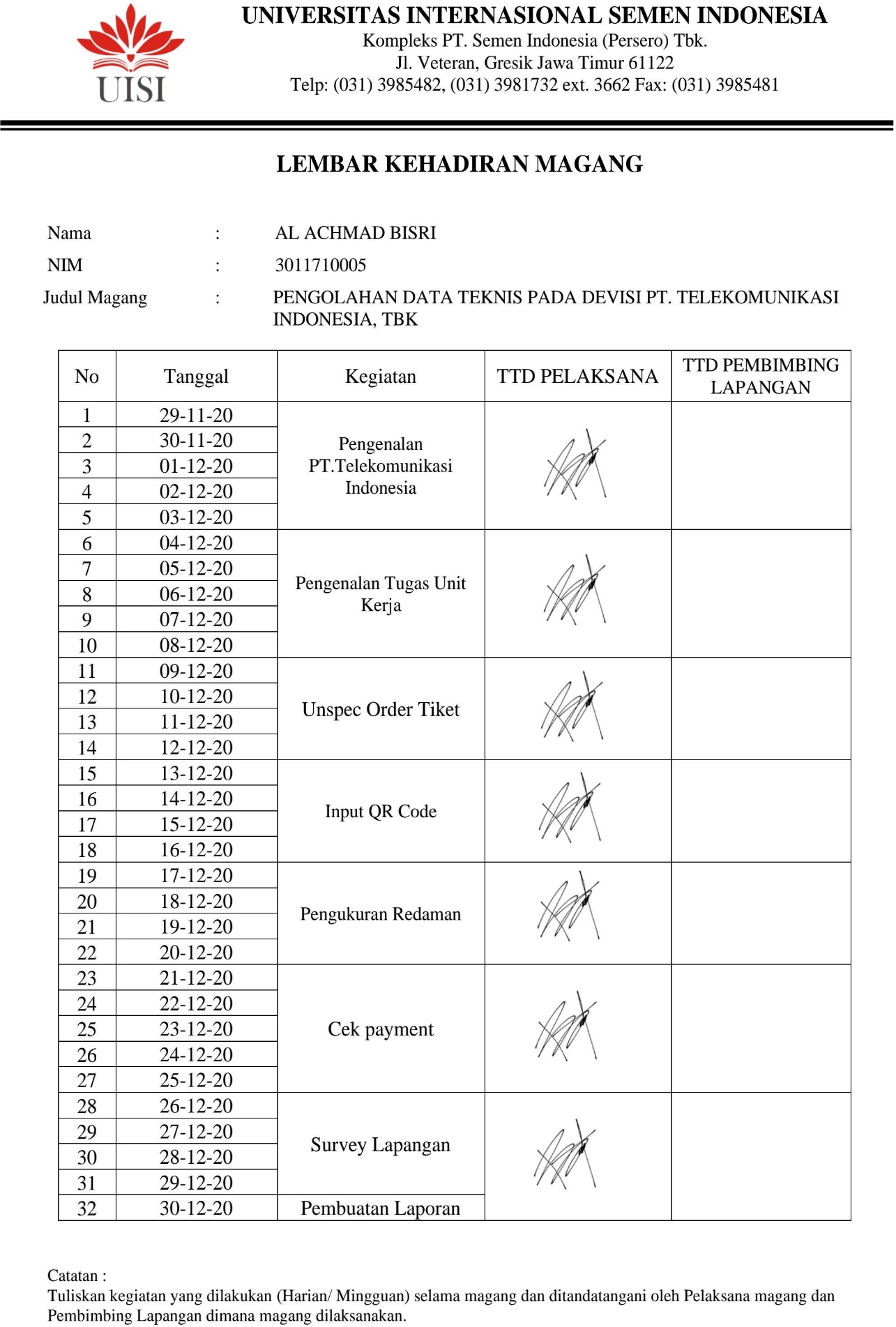 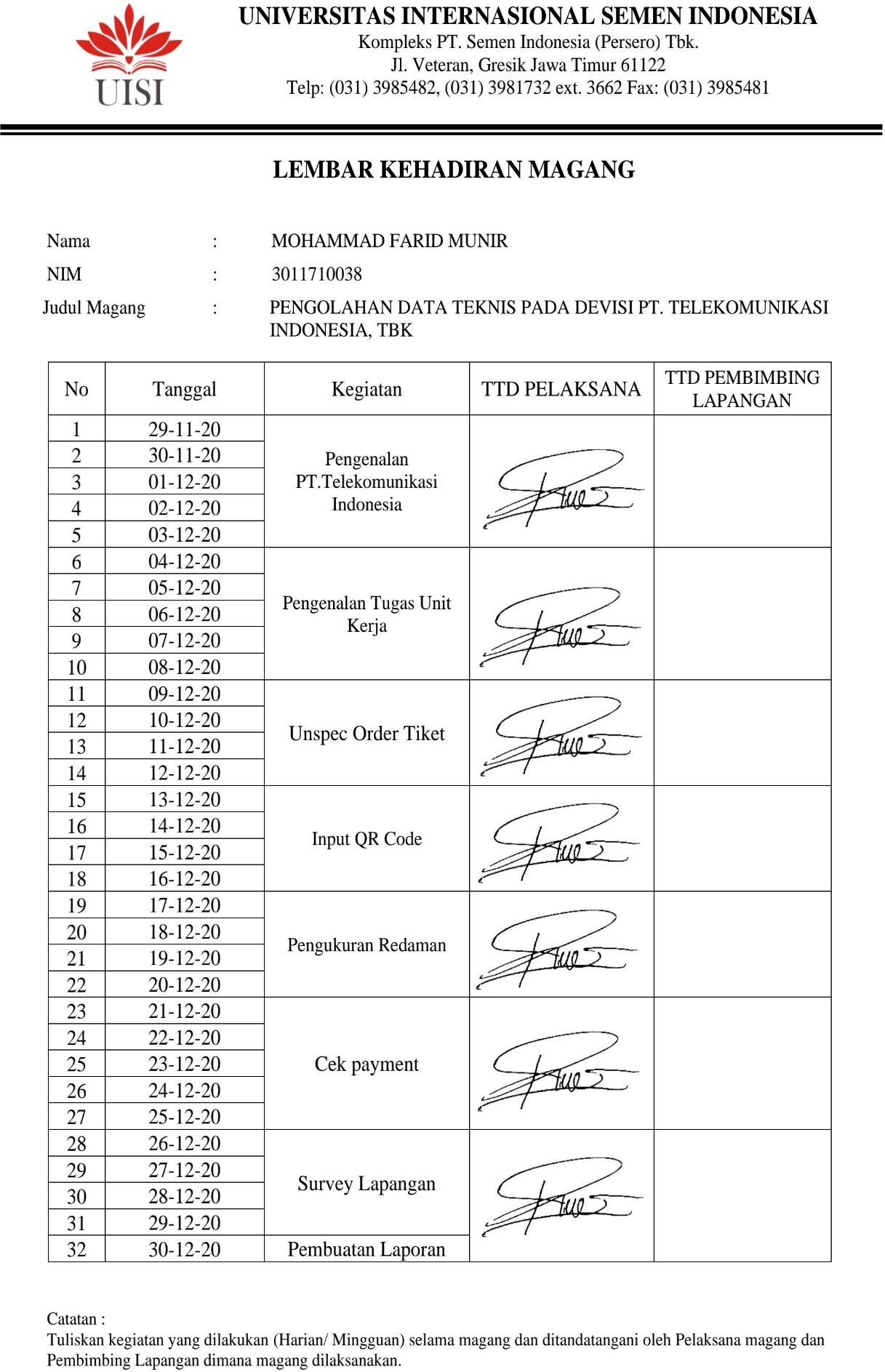 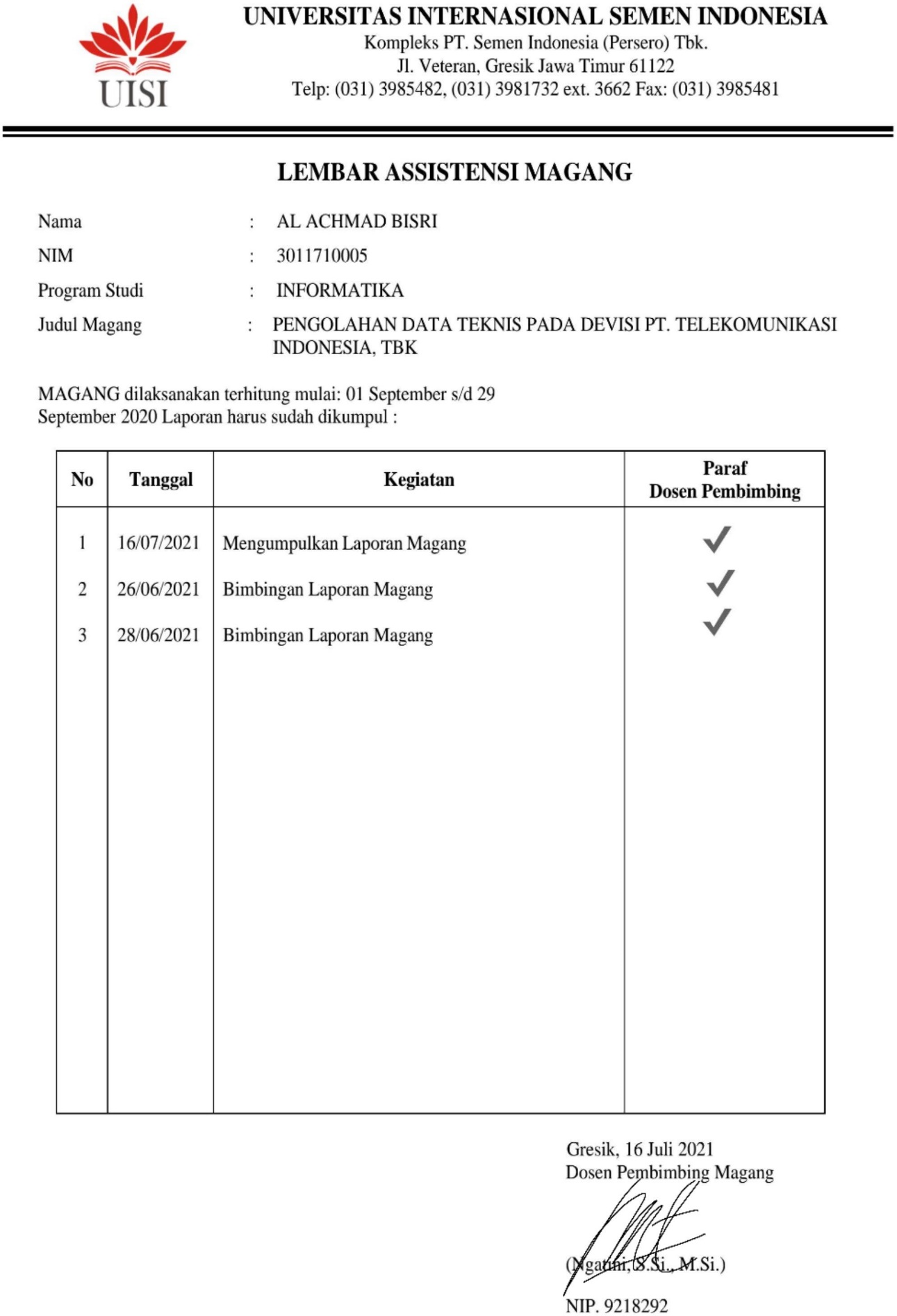 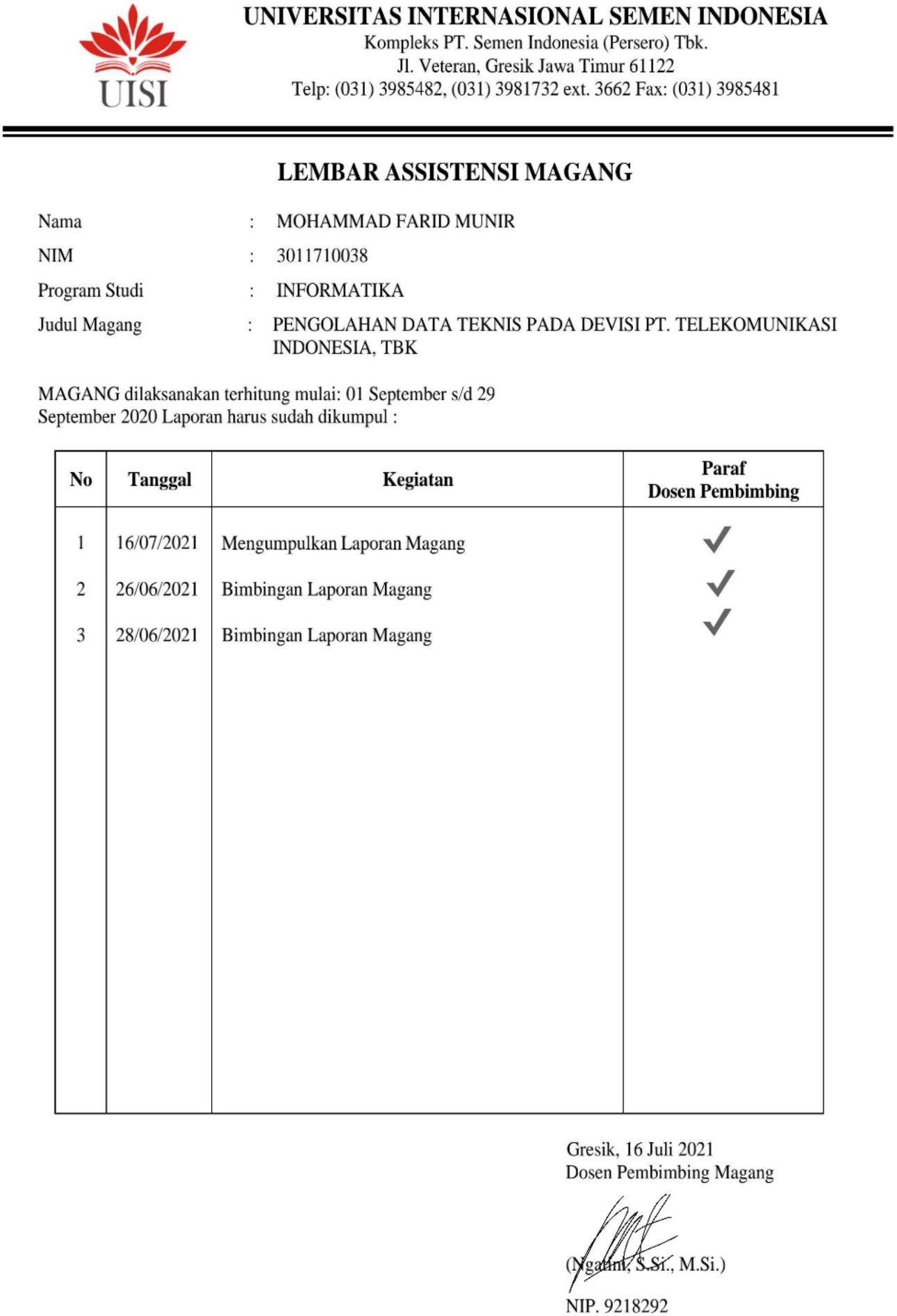 1. AL ACHMAD BISRI(3011710005)2. HADID KURNIAWAN FAKIH(3011710027)3. MOHAMMAD FARID MUNIR(3011710038)1. AL ACHMAD BISRI(3011710005)2. HADID KURNIAWAN FAKIH(3011710027)3. MOHAMMAD FARID MUNIR(3011710038)AL ACHMAD BISRI(3011710005)HADID KURNIAWAN FAKIH(3011710027)MOHAMMAD FARID MUNIR(3011710038)Mengetahui, Kepala Jurusan Infromatika UISI Doni Setio Pambudi, S.Kom., M.Kom. NIP. 8816230 Menyetujui, Dosen Pembimbing Kerja Praktek 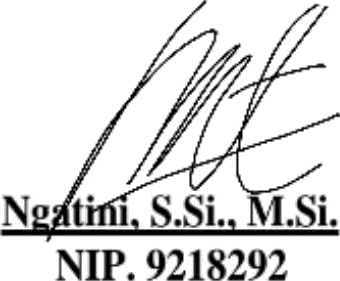 Mengetahui, Pembimbing Kerja Praktik Telkom Gresik Menyetujui, Pembimbing Lapangan KegiatanDesember 2020Desember 2020Desember 2020Desember 2020Desember 2020Desember 2020Desember 2020Desember 2020Desember 2020Desember 2020Desember 2020Desember 2020Desember 2020Desember 2020Desember 2020Desember 2020Desember 2020Desember 2020Desember 2020Desember 2020Desember 2020Desember 2020Desember 2020Kegiatan123458910111215161718192223242526293031Pengenalan profil PT. Telkom GresikPengenalan Tugas Unit KerjaUnspec Order TiketInput QR CodePengukuran RedamanCek PaymentSurvei lapanganData Ceklist Pemasangan / troblePembuatan Laporan